UNDERGRADUATE CURRICULUM COMMITTEE (UCC)
PROPOSAL FORM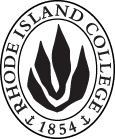 Cover page	scroll over blue text to see further important instructions: please read.N.B. DO NOT USE HIGHLIGHT, PLEASE DELETE THE WORDS THAT DO NOT APPLY TO YOUR PROPOSALALL numbers in section (A) need to be completed, including the impact ones.B.  NEW OR REVISED COURSES  DO NOT USE HIGHLIGHT. DELETE THIS WHOLE PAGE IF THE PROPOSAL DOES NOT INCLUDE A NEW OR REVISED COURSE.D. SignaturesChanges that affect General Education in any way MUST be approved by ALL Deans and COGE Chair.Changes that directly impact more than one department/program MUST have the signatures of all relevant department chairs, program directors, and relevant dean (e.g. when creating/revising a program using courses from other departments/programs). Check UCC manual 4.2 for further guidelines on whether the signatures need to be approval or acknowledgement.Proposals that do not have appropriate approval signatures will not be considered. Type in name of person signing and their position/affiliation.Send electronic files of this proposal and accompanying catalog copy to curriculum@ric.edu and a printed or electronic signature copy of this form to the current Chair of UCC. Check UCC website for due dates.D.1. Approvals:   required from programs/departments/deans who originate the proposal.  may include multiple departments, e.g., for joint/interdisciplinary proposals. D.2. Acknowledgements: REQUIRED from OTHER PROGRAMS/DEPARTMENTS IMPACTED BY THE PROPOSAL. SIGNATURE DOES NOT INDICATE APPROVAL, ONLY AWARENESS THAT THE PROPOSAL IS BEING SUBMITTED.  CONCERNS SHOULD BE BROUGHT TO THE UCC COMMITTEE MEETING FOR DISCUSSIONA.1. Course or programELED 436: TEACHING SOCIAL STUDIES TO DIVERSE LEARNERSELED 436: TEACHING SOCIAL STUDIES TO DIVERSE LEARNERSELED 436: TEACHING SOCIAL STUDIES TO DIVERSE LEARNERSELED 436: TEACHING SOCIAL STUDIES TO DIVERSE LEARNERSReplacing A.2. Proposal typeCourse: revision Course: revision Course: revision Course: revision A.3. OriginatorLinda CapalboCarolyn Obel-OmiaHome departmentElementary EducationElementary EducationElementary EducationA.4. Context and Rationale The Elementary Education Department has carefully reviewed the course sequence in the Elementary Education program. Some new courses have been added and existing courses resequenced and modified to provide learning opportunities that mirror the changing field of Elementary Education, especially to include greater integration with Special Education.  As a result of this review, ELED 436 has undergone a change in prerequisites.          This course previously required ELED 302: Teaching All Learners: Foundations and Strategies or SPED 302: Teaching All Learners: Foundations and Strategies.  In the program redesign, ELED 302 has been changed to ELED 202 and SPED 302 has been changed to SPED 202, because these courses are introductory courses offered in year two of the program. Candidates are required to take either ELED 202 or SPED 202, not both.          This course previously required ELED 422 and ELED 435, with a minimum grade of B-. In the program redesign, ELED 422 and ELED 435 will no longer exist; these courses are replaced by ELED 222: Foundations of Literacy I Grades K-3 and ELED 324: Foundations of Literacy II Grades 3-6. These literacy courses are prerequisites for ELED 436 because students need the foundational knowledge of literacy instruction and experience with developing and implementing curriculum in classrooms in preparation for the  Social Studies methods course. This course also previously required POL 201, with a minimum grade of C, which is being removed. However, to ensure that students receive the content aligned with elementary education, students are required to take EITHER HIST 107 Multiple Voices: The United States and the World and GEOG 200: World Regional Geography OR HIST 101, 102, 103, 104, 105, or 106 and POL 202 American Government, all with a minimum grade of C. So HIST 101, 102, 103, 104, 105, or 106 and POL 202 OR HIST 107 and GEO 200 will be prerequisites for ELED 436. This course continues to require admission to the elementary education teacher preparation program or consent of the department chair.The Elementary Education Department has carefully reviewed the course sequence in the Elementary Education program. Some new courses have been added and existing courses resequenced and modified to provide learning opportunities that mirror the changing field of Elementary Education, especially to include greater integration with Special Education.  As a result of this review, ELED 436 has undergone a change in prerequisites.          This course previously required ELED 302: Teaching All Learners: Foundations and Strategies or SPED 302: Teaching All Learners: Foundations and Strategies.  In the program redesign, ELED 302 has been changed to ELED 202 and SPED 302 has been changed to SPED 202, because these courses are introductory courses offered in year two of the program. Candidates are required to take either ELED 202 or SPED 202, not both.          This course previously required ELED 422 and ELED 435, with a minimum grade of B-. In the program redesign, ELED 422 and ELED 435 will no longer exist; these courses are replaced by ELED 222: Foundations of Literacy I Grades K-3 and ELED 324: Foundations of Literacy II Grades 3-6. These literacy courses are prerequisites for ELED 436 because students need the foundational knowledge of literacy instruction and experience with developing and implementing curriculum in classrooms in preparation for the  Social Studies methods course. This course also previously required POL 201, with a minimum grade of C, which is being removed. However, to ensure that students receive the content aligned with elementary education, students are required to take EITHER HIST 107 Multiple Voices: The United States and the World and GEOG 200: World Regional Geography OR HIST 101, 102, 103, 104, 105, or 106 and POL 202 American Government, all with a minimum grade of C. So HIST 101, 102, 103, 104, 105, or 106 and POL 202 OR HIST 107 and GEO 200 will be prerequisites for ELED 436. This course continues to require admission to the elementary education teacher preparation program or consent of the department chair.The Elementary Education Department has carefully reviewed the course sequence in the Elementary Education program. Some new courses have been added and existing courses resequenced and modified to provide learning opportunities that mirror the changing field of Elementary Education, especially to include greater integration with Special Education.  As a result of this review, ELED 436 has undergone a change in prerequisites.          This course previously required ELED 302: Teaching All Learners: Foundations and Strategies or SPED 302: Teaching All Learners: Foundations and Strategies.  In the program redesign, ELED 302 has been changed to ELED 202 and SPED 302 has been changed to SPED 202, because these courses are introductory courses offered in year two of the program. Candidates are required to take either ELED 202 or SPED 202, not both.          This course previously required ELED 422 and ELED 435, with a minimum grade of B-. In the program redesign, ELED 422 and ELED 435 will no longer exist; these courses are replaced by ELED 222: Foundations of Literacy I Grades K-3 and ELED 324: Foundations of Literacy II Grades 3-6. These literacy courses are prerequisites for ELED 436 because students need the foundational knowledge of literacy instruction and experience with developing and implementing curriculum in classrooms in preparation for the  Social Studies methods course. This course also previously required POL 201, with a minimum grade of C, which is being removed. However, to ensure that students receive the content aligned with elementary education, students are required to take EITHER HIST 107 Multiple Voices: The United States and the World and GEOG 200: World Regional Geography OR HIST 101, 102, 103, 104, 105, or 106 and POL 202 American Government, all with a minimum grade of C. So HIST 101, 102, 103, 104, 105, or 106 and POL 202 OR HIST 107 and GEO 200 will be prerequisites for ELED 436. This course continues to require admission to the elementary education teacher preparation program or consent of the department chair.The Elementary Education Department has carefully reviewed the course sequence in the Elementary Education program. Some new courses have been added and existing courses resequenced and modified to provide learning opportunities that mirror the changing field of Elementary Education, especially to include greater integration with Special Education.  As a result of this review, ELED 436 has undergone a change in prerequisites.          This course previously required ELED 302: Teaching All Learners: Foundations and Strategies or SPED 302: Teaching All Learners: Foundations and Strategies.  In the program redesign, ELED 302 has been changed to ELED 202 and SPED 302 has been changed to SPED 202, because these courses are introductory courses offered in year two of the program. Candidates are required to take either ELED 202 or SPED 202, not both.          This course previously required ELED 422 and ELED 435, with a minimum grade of B-. In the program redesign, ELED 422 and ELED 435 will no longer exist; these courses are replaced by ELED 222: Foundations of Literacy I Grades K-3 and ELED 324: Foundations of Literacy II Grades 3-6. These literacy courses are prerequisites for ELED 436 because students need the foundational knowledge of literacy instruction and experience with developing and implementing curriculum in classrooms in preparation for the  Social Studies methods course. This course also previously required POL 201, with a minimum grade of C, which is being removed. However, to ensure that students receive the content aligned with elementary education, students are required to take EITHER HIST 107 Multiple Voices: The United States and the World and GEOG 200: World Regional Geography OR HIST 101, 102, 103, 104, 105, or 106 and POL 202 American Government, all with a minimum grade of C. So HIST 101, 102, 103, 104, 105, or 106 and POL 202 OR HIST 107 and GEO 200 will be prerequisites for ELED 436. This course continues to require admission to the elementary education teacher preparation program or consent of the department chair.The Elementary Education Department has carefully reviewed the course sequence in the Elementary Education program. Some new courses have been added and existing courses resequenced and modified to provide learning opportunities that mirror the changing field of Elementary Education, especially to include greater integration with Special Education.  As a result of this review, ELED 436 has undergone a change in prerequisites.          This course previously required ELED 302: Teaching All Learners: Foundations and Strategies or SPED 302: Teaching All Learners: Foundations and Strategies.  In the program redesign, ELED 302 has been changed to ELED 202 and SPED 302 has been changed to SPED 202, because these courses are introductory courses offered in year two of the program. Candidates are required to take either ELED 202 or SPED 202, not both.          This course previously required ELED 422 and ELED 435, with a minimum grade of B-. In the program redesign, ELED 422 and ELED 435 will no longer exist; these courses are replaced by ELED 222: Foundations of Literacy I Grades K-3 and ELED 324: Foundations of Literacy II Grades 3-6. These literacy courses are prerequisites for ELED 436 because students need the foundational knowledge of literacy instruction and experience with developing and implementing curriculum in classrooms in preparation for the  Social Studies methods course. This course also previously required POL 201, with a minimum grade of C, which is being removed. However, to ensure that students receive the content aligned with elementary education, students are required to take EITHER HIST 107 Multiple Voices: The United States and the World and GEOG 200: World Regional Geography OR HIST 101, 102, 103, 104, 105, or 106 and POL 202 American Government, all with a minimum grade of C. So HIST 101, 102, 103, 104, 105, or 106 and POL 202 OR HIST 107 and GEO 200 will be prerequisites for ELED 436. This course continues to require admission to the elementary education teacher preparation program or consent of the department chair.A.5. Student impactThese changes to prerequisites will result in ensuring that students have the necessary foundational skills and knowledge to be successful in this elementary education methods course.These changes to prerequisites will result in ensuring that students have the necessary foundational skills and knowledge to be successful in this elementary education methods course.These changes to prerequisites will result in ensuring that students have the necessary foundational skills and knowledge to be successful in this elementary education methods course.These changes to prerequisites will result in ensuring that students have the necessary foundational skills and knowledge to be successful in this elementary education methods course.These changes to prerequisites will result in ensuring that students have the necessary foundational skills and knowledge to be successful in this elementary education methods course.A.6. Impact on other programs Changes will affect the Special Education Department Roadmap and Program of Study Forms. Changes will affect the Special Education Department Roadmap and Program of Study Forms. Changes will affect the Special Education Department Roadmap and Program of Study Forms. Changes will affect the Special Education Department Roadmap and Program of Study Forms. Changes will affect the Special Education Department Roadmap and Program of Study Forms. A.7. Resource impactFaculty PT & FT: nonenonenonenoneA.7. Resource impactLibrary:nonenonenonenoneA.7. Resource impactTechnologynonenonenonenoneA.7. Resource impactFacilities:nonenonenonenoneA.8. Semester effectiveFall 2019 A.9. Rationale if sooner than next Fall A.9. Rationale if sooner than next FallOld (for revisions only)Only include information that is being revised, otherwise leave blank (delete provided examples that do not apply)NewB.1. Course prefix and number ELED 436 ELED 436 B.2. Cross listing number if anyB.3. Course title Teaching Social Studies to Diverse LearnersTeaching Social Studies to Diverse LearnersB.4. Course description B.5. Prerequisite(s)ELED 300, with minimum grade of B-; ELED 422 and ELED 435, each with minimum grade of B-; POL 201, with a minimum grade of C; and admission to the elementary education teacher preparation program or consent of the department chair.ELED 202 or SPED 202, with a minimum grade of B-; ELED 222 and ELED 324, each with a minimum grade of B-; GEOG 200 (and HIST 107) or POL 202 (and any HIST General Education) with a minimum grade of C; and admission to the elementary education teacher preparation program or consent of the department chair.B.6. OfferedB.7. Contact hours B.8. Credit hoursB.9. Justify differences if anyB.10. Grading system B.11. Instructional methodsB.12.CategoriesB.13. Is this an Honors course?NOB.14. General EducationN.B. Connections must include at least 50% Standard Classroom instruction.NOB.15. How will student performance be evaluated?B.16. Redundancy statementB. 17. Other changes, if anyB.18. Course learning outcomes: List each one in a separate rowProfessional Org.Standard(s), if relevantHow will each outcome be measured?B.19. Topical outline: Do NOT insert whole syllabus, we just need a two-tier outlineNamePosition/affiliationSignatureDateCarolyn Obel-OmiaChair of Elementary EducationYing Hui-MichaelChair of Special EducationJulie Horwitz/Gerri AugustCo-Dean of Feinstein School of Education and Human DevelopmentNamePosition/affiliationSignatureDateEarl SimsonDean, Arts & SciencesMark MotteDirector of GeogaphyMichelle Brophy-BaermanChair Political ScienceTab to add rows